Муниципальное дошкольное образовательное учреждение «Центр развития ребенка – детский сад «Росинка»Методическое пособие для родителей«Наш друг – ДЭНАС!»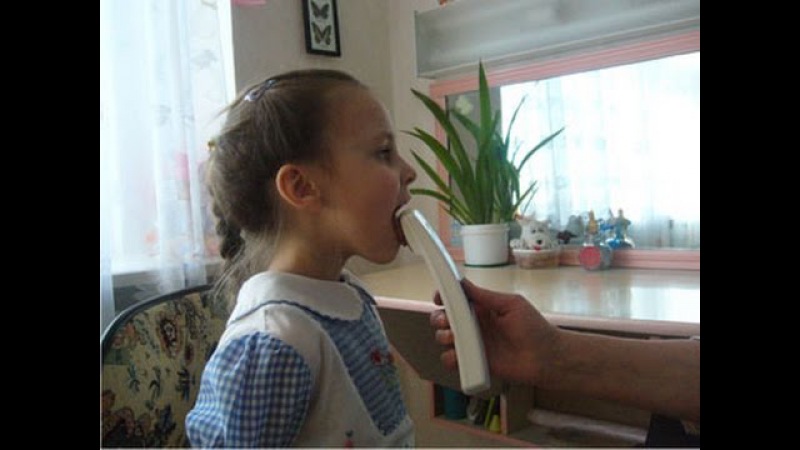 Номинация:  «За самую перспективную разработку»Автор-составитель: Филиппова Екатерина Николаевна,учитель-логопед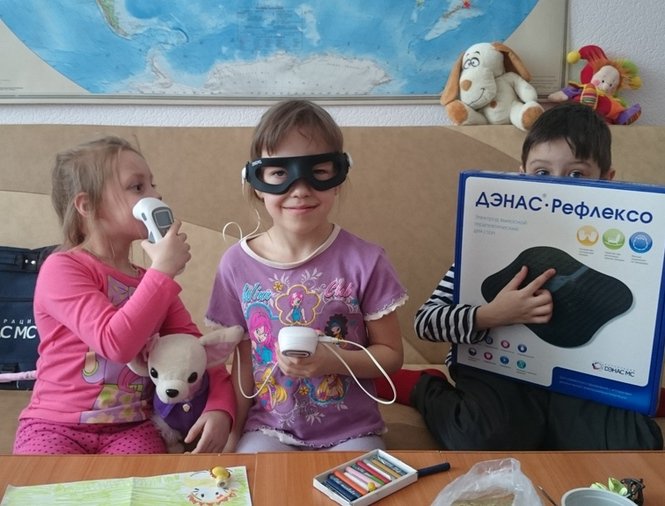 г. Качканар2018г.Основная цель данного пособия – познакомить родителей с уникальной возможностью – восстановление речи у детей и взрослых с помощью воздействия аппаратом ДЭНАС по системе Су Джок и другим системам соответствия. Это позволит родителям быстро и просто проводить сеансы ДЭНС (динамической электронейростимуляции) и получать желаемый результат при восстановлении здоровья детей и их правильной речи.Уважаемые родители!Запомните: основная Ваша задача – понять уникальность организма ребёнка и научиться с помощью аппарата ДЭНАС, грамотно помогать ему в процессе самовосстановления.Сегодня особое внимание привлекают методы безопасной, аппаратной элетрорефлексотерапии, которые обладают высокой эффективностью и позволяют оказывать воздействие не только в лечебных учреждениях, но и в домашних условиях. Если говорить о детском организме, то у него гораздо больше всевозможных восстановительных программ, позволяющих быстро получать оздоровительный эффект. ДЭНС – это биоуправляемая электротерапия!ДЭНС-терапия позволяет легко и просто получать желаемые результаты при восстановлении правильной речи. Практика показывает, что у детей, которые с раннего возраста знакомы с аппаратом ДЭНАС, не возникает логопедических проблем вовсе или они не значительные. Почему?Дело в том, что наш организм обладает уникальной возможностью самовосстановления. Когда родители проводят ребёнку ДЭНС-терапию при ОРЗ, простудах или профилактически, то в работу включается ЦНС (центральная нервная система), идёт восстановление проводимости нервных волокон, отвечающих в том числе, и за правильную речь, и за коррекцию психоречевого развития. ДЭНС-терапия формирует связи между ЦНС и мышечным аппаратом, участвующим в акте речи. И чем больше создаётся подобных связей, тем выше у ребёнка интеллект, тем больше объём памяти. Дорогие родители! Необходимо как можно раньше подключать ДЭНС-терапию, чтобы у ребёнка начала формироваться правильная речь.Позвольте организму Вашего ребёнка проявить свои способности по восстановлению речи. Именно сейчас ему так нужна Ваша помощь! Урок №1. «Наш домашний доктор ДЭНАС!»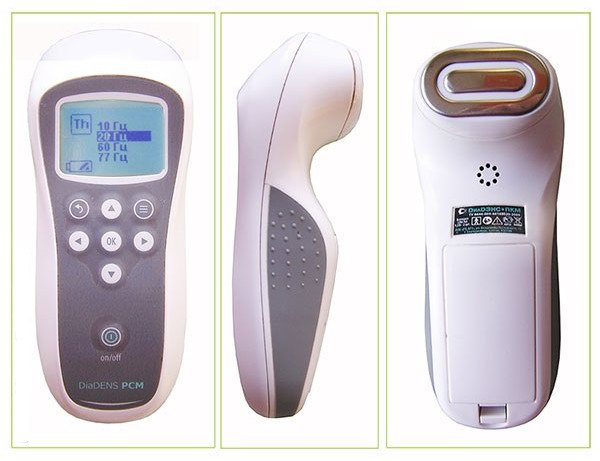 Каждый аппарат ДЭНАС имеет встроенные электроды.Рис. 1 Универсальный портативный аппарат ДЭНАС ПКМ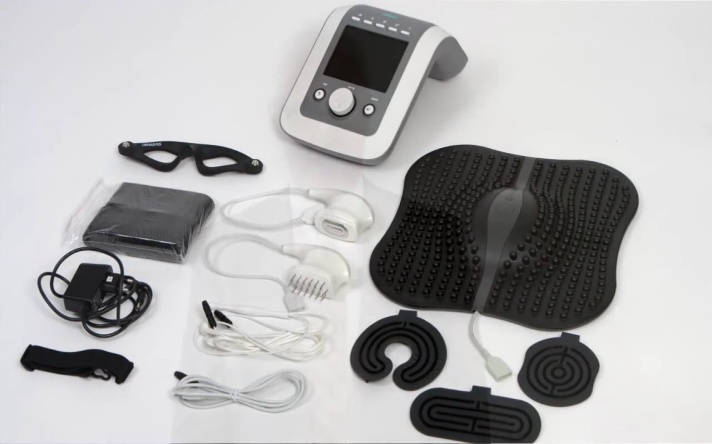 К универсальному аппарату ДЭНАС ПКМ можно присоединить выносной терапевтический электрод (рис. 2), который предназначен  для воздействия на биологически активные точки и зоны кисти и стоп.                                                                                            Рис. 2 Выносные электродыЭто должен знать каждый!Метод ДЭНАС не имеет возрастных ограничений, и его применение показано взрослым и детям. ДЭНС можно применять сразу после рождения.Противопоказаниями для применения аппаратов ДЭНС являются наличие имплантированного кардиостимулятора и индивидуальная непереносимость тока.ВНИМАНИЕ! Особенности применения ДЭНС-терапии в детской логопедической практике:Электроды аппарата ДЭНАС должны иметь комнатную температуру, а ещё лучше – температуру тела.Мощность, которую Вы выбираете для работы с ребёнком, должна быть минимальной (2-3 ед.)Частота, которую Вы выбираете для решения задач по логопедии – 20 Гц. Именно при воздействии этой частотой на зоны соответствия, организм начинает активно вырабатывать эндорфины – «витамины удовольствия», снимает спазм. Гиперактивные дети успокаиваются, а иногда просто засыпают во время процедуры. Пока ребёнок спит, его организм в спокойном режиме ведёт восстановительную работу. Применение модулированной частоты 7710 нормализует состояние нервной системы.В ДЭНС-терапии прекрасной возможностью для организма является программа МЭД. Её применение позволяет организму ребёнка перейти на качественно более высокий уровень адаптации. Программа МЭД (минимальная эффективная доза). В ДЭНС-терапии в режиме МЭД воздействуем аппаратом ДЭНАС ПКМ на зону Хэ-Гу.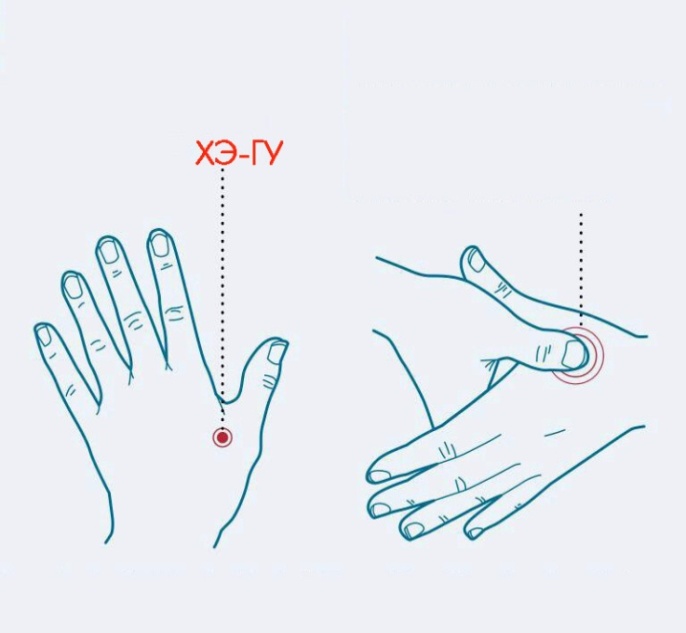 Рис. 3 Точка Хэ-Гу парная и находится  на тыльной стороне левой и правой кистиВоздействие на точку Хэ-Гу помогает при многих «неприятностях», т.к. она заведует жизненной энергией человека. Но самое главное - Хэ-Гу, это «пусковая» точка. Если начать ДЭНС-терапию с неё, многие биологические точки становятся активней в два-три раза. Точка Хэ-Гу доступна, легко запоминается и удобна в работе.Результат будет лучше, если во время одного сеанса Вы будете использовать точку Хэ-Гу только на одной руке. Во время следующего сеанса можно задействовать эту точку на другой руке.Программа МЭД на точке Хэ-Гу применяется 1 раз в день утром, время от 1 до 5 минут, курс 10 дней в следующих ситуациях:профилактика во время гриппа и простудных заболеваний;когда ребёнок только пошёл в садик или в школу и ещё не успел адаптироваться к новому микроклимату;при любых стрессовых ситуациях;когда надо усилить иммунную защиту организма ребёнка естественным путём без медикаментов.Решать логопедические задачки помогают многочисленные соответствия организма. Использование методики ДЭНС по Су Джок терапии способствует сохранению и укреплению здоровья, развитию речи. Однако Су Джок терапия является более эффективным способом не только развития мелкой моторики рук и артикуляционных способностей ребёнка, она является «пультом дистанционного управления» здоровьем человека.Системы соответствия стоят на службе у каждого человека с самого его рождения. Простая, понятная и доступная система соответствия – это система Су Джок (см. рис. 4) В переводе с корейского языка «Су» - означает кисть, «Джок» - стопа. На этих удивительных частях тела: кисть, стопа, язык, лицо представлен весь организм человека по системе соответствия. Если говорить о детском организме, то у него гораздо больше всевозможных восстановительных программ, способных творить Чудеса!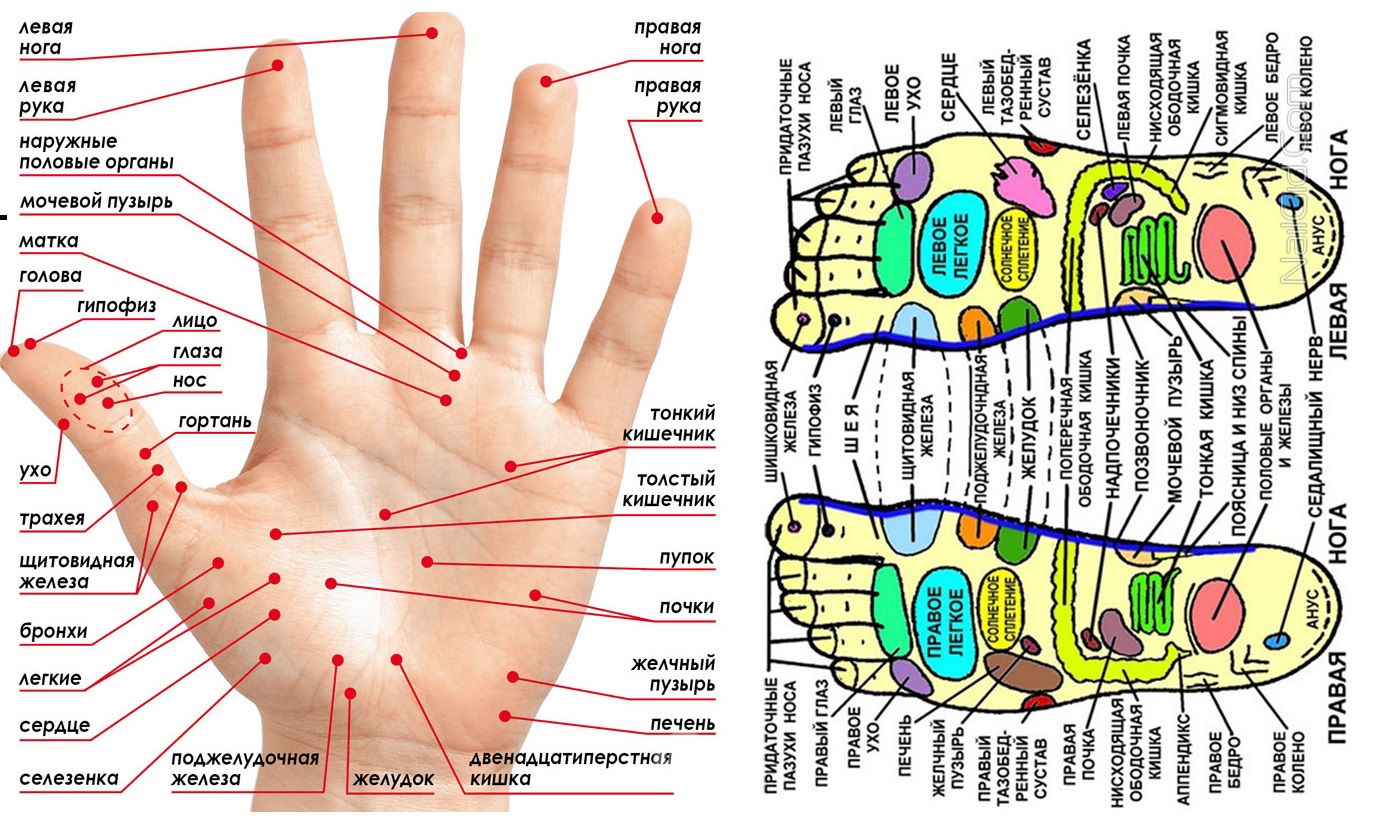 Рис. 4 Система соответствия по Су ДжокУважаемые родители, уделяйте больше внимания развитию мелкой моторики у детей с раннего возраста (см. приложение 1).С чего начать? Постановка двух больших пальцев кистей (или стоп) на встроенный электрод аппарата ДЭНАС (рис. 2). Частота 20 Гц, мощность 2 ед., время воздействия 5–10 минут. Если ребёнок успокоился, начал дремать, прекратите сеанс. Уложите его, пусть поспит. Организм ребёнка уже включился в программу самовосстановления. ДЭНС-терапия на область языкаЗона языка – это особая зона речи, памяти, интеллекта.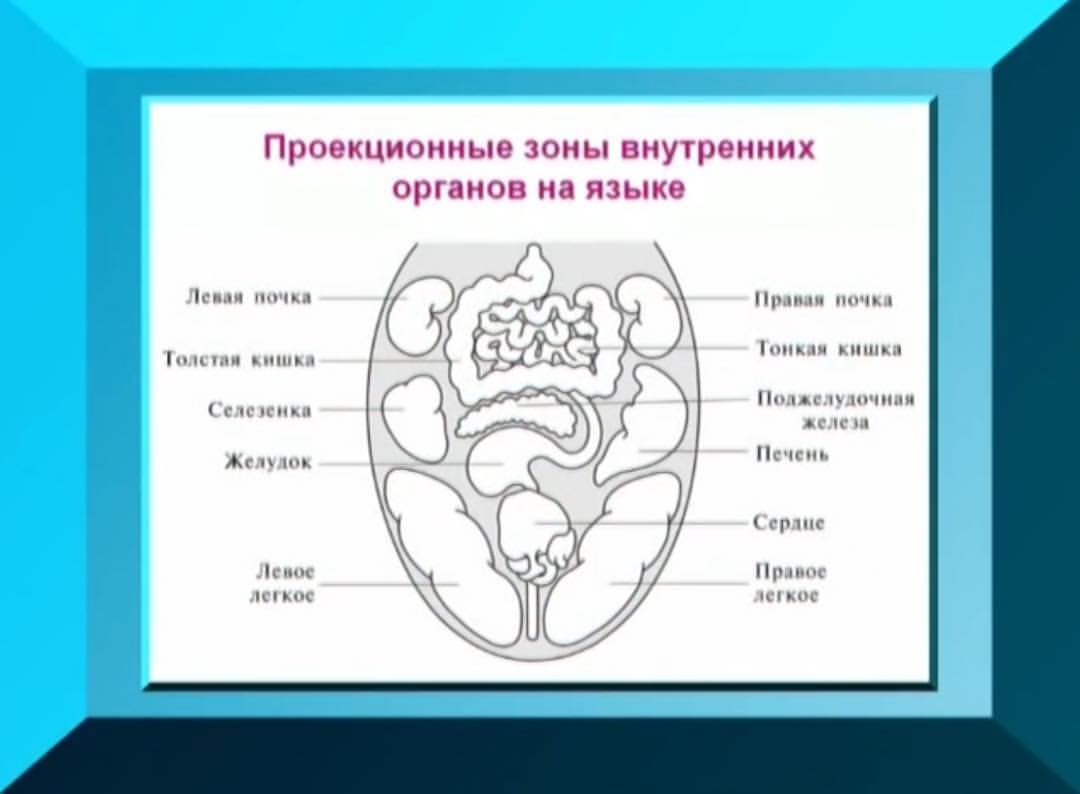 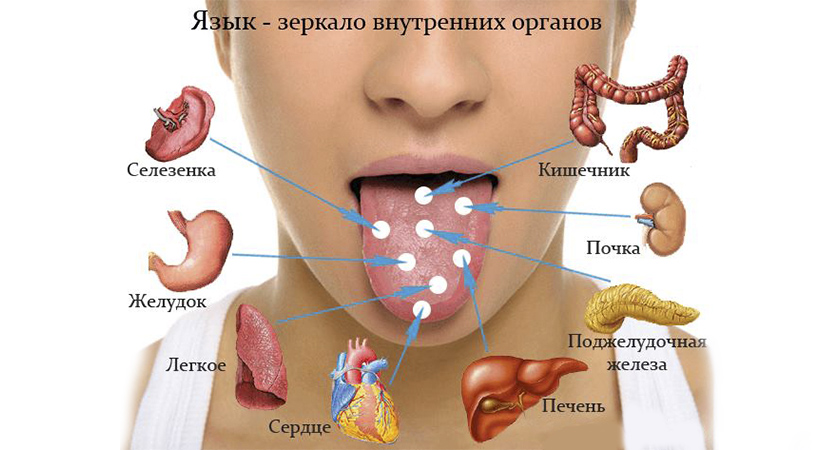 Рис. 5 Соответствие внутренним органам на языкеПеред началом сеанса ДЭНС терапии, включите аппарат и убедитесь, что он работает на минимальном энергетическом уровне. Попросите ребёнка открыть рот и показать язык. Если есть возможность, чистой салфеткой уберите излишнюю влажность с языка, после чего установите электроды аппарата ДЭНАС ПКМ на язык ребёнка. Экспозиция воздействия в постоянном режиме – от 1 до 3 минут. Частота 20 Гц (77 Гц). Мощность минимальная – 2 ед.Воздействие на зону языка обладает стимулирующим эффектом на центральную нервную систему, поэтому не рекомендуется проводить эту процедуру в вечернее время или перед сном ребёнка. Курсовое воздействие в среднем 10–20 дней. При необходимости повторить через 1–1, 5 месяца. ДЭНС-терапию детям желательно применять кратковременным воздействием с более частым повторением!Следуйте золотому правилу:Простые, не идеальные, но постоянные, ежедневные действия!Будьте смелее. Знайте – ДЭНАС «включает» организм в активную работу! А организм сам себе не навредит! УДАЧИ! ТЕРПЕНИЯ! РОДИТЕЛЬСКОЙ МУДРОСТИ!Рекомендуемая литература:Голубкова С.Ю. Частная практика. Сборник «Клиническое применение аппаратов ДЭНС»«ДЭНАС и сказки на пальчиках»/ Под ред. Н. ПикулевойПак Чже Ву «Сам себе Су Джок Доктор»Пак Чже Ву «Основы Су Джок терапии»Практическое руководство по динамической электронейростимуляции. Екатеринбург, 2011.«Применение динамической электронейростимуляции в логопедической практике». Черлина Н.А., Зиборова С.Н., Коршунова Н.А., Порицкая Л.В. Журнал «Логопед» №4, 2007, с. 27.Универсальный регистр ДЭНС-терапии. Екатеринбург, 2003.Использованная литература:Книга «Я+Я системы соответствия для детей». Миасс, 2013.«Современная логопедия для логопедов, детей и их родителей». Миасс, 2014.ПРИЛОЖЕНИЕ 1Развиваем мелкую моторику у малышей!Координированные движения мелких мышц пальцев и кистей рук важны не только для выполнения различных повседневных действий, но и для стимуляции развития детского мозга (рис. 4). Системы соответствия организма дают нам понять, каким образом, при ДЭНС терапии по Су Джок, наряду с развитием мелкой моторики, у ребёнка развиваются память, внимание, а также словарный запас.Ребёнок с удовольствием будет принимать ДЭНС процедуры, если Вы предложимте ему это в форме игры.Позитивная ДЭНС-терапияУпражнение 1. Выполняйте воздействие аппаратом одновременно с прослушиванием (а затем с проговариванием) ребёнком стихотворения.Вышли зайки на лужок,(первая постановка аппарата на центр ладошки)Встали в маленький кружок.(затем на подушечку каждого пальчика)Раз зайка, два зайка, три зайка, четыре зайка, пять…Будем лапками играть.Поиграли, поигралиИ устали. Сели отдыхать.(сгибаем пальчики этой ладошки в кулачок. Переходим на вторую ладошку. Завершив работу, проговариваем):Отдохнули, отдохнули.Стали лапками стучать.(стучите всеми пальчиками по столу вместе или вразнобой). Это дополнительная механическая стимуляция подушечек пальцев и снятие напряжения с кистей рук. Особое внимание уделяем воздействию ДЭНС терапии на большие пальцы кистей и стоп (см. рис. 4).Упражнение 2. 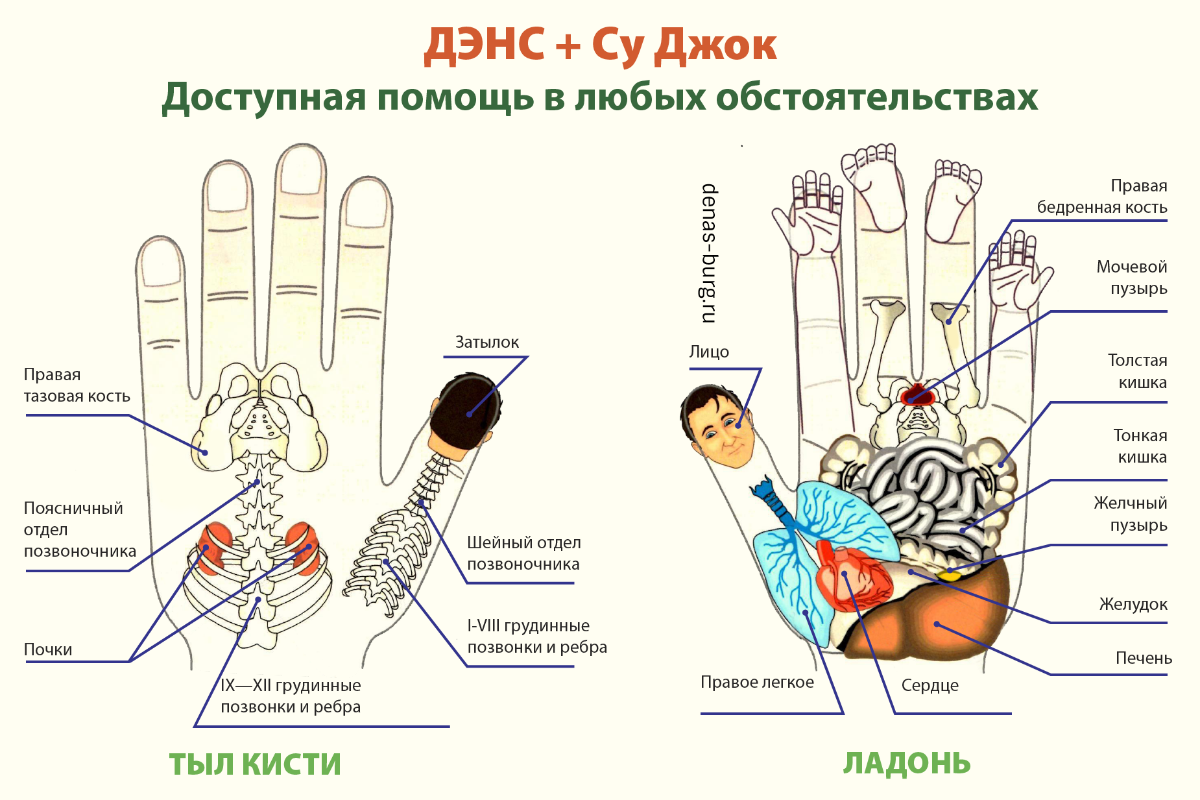 Здравствуй, пальчик дорогой,Вот и встретились с тобой.(Первая постановка аппарата на центр ладошки, делаем им вращательные движения по часовой стрелке):Сорока-белобока кашу варила,Деток кормила.(Поочерёдные постановки аппарата на подушечки пальцев):Этому дала,Этому дала,Этому дала,Этому дала, а этому не дала:(Постановка аппарата под ногтевую пластину большого пальца (зона 2-го шейного позвонка)) Рис. 6.Рис. 6 Система соответствия по Су Джок на тыльной стороне ладониТы воды не носил,Дров не рубил,Кашу не варил,Тебе нет ничегоЗавершив работу на первой ладошке, переходим на вторую. Затем – постановка подушечек двух больших пальцев на электроды.Учись воду носить,Учись дрова рубить, Учись кашу варить… (далее ребёнок может дополнять сам «требования к большим пальчикам») Поощряйте творческую активность ребёнка. Пусть он сам придумывает какие-нибудь упражнения.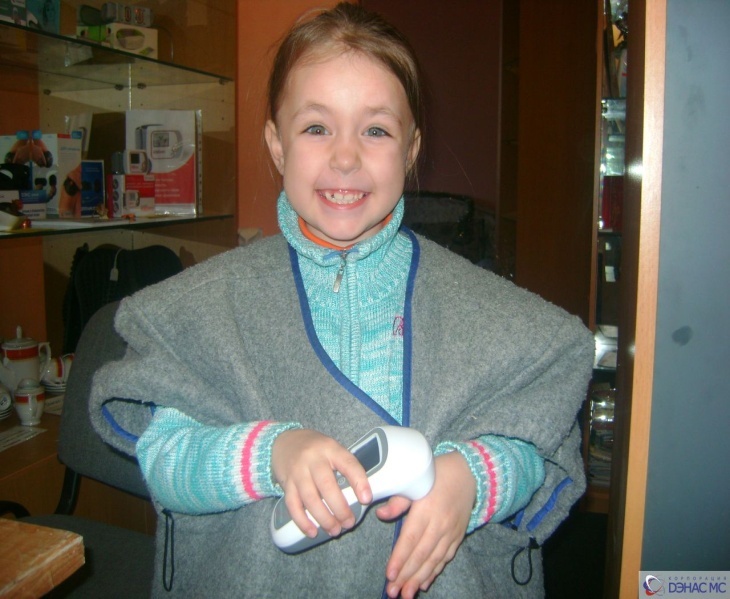 Упражнение 3. Сидит белка на тележке, Продаёт она орешкиЛисичке-сестричке,Воробью, синичке,Мишке толстопятому.                             Заиньке усатому.                                               Упражнение 4. 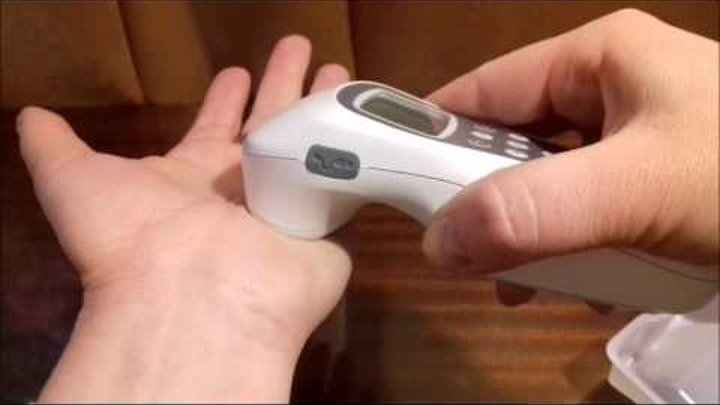 По ладошке, по дорожкеХодит маленькая кошка, В маленькие лапкиСпрятала царапки.Если вдруг захочет –Коготки поточит. Цап-царап!Упражнение 5. Большой палец – танцевал,Указательный – скакал,Средний палец – приседал,Безымянный – всё кружился,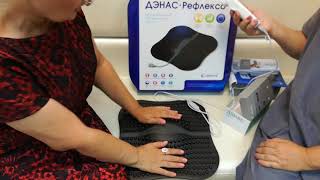 А мизинчик – веселился.Пятый палец – крепко спал.Четвёртый палец – лишь дремал. Третий палец – засыпал.Второй палец – всё зевал.Первый палец бодро встал,На зарядку всех поднял.Проводите ДЭНС терапию эмоционально, активно, хвалите малыша за успехи, но не забывайте при этом следить за его настроением и физическим состоянием.  Если ребёнок вовлечен в весёлые ДЭНС процедуры, очень хорошо, и время воздействия может составлять 10 – 15 минут. Когда малыш выражает протест против сеанса ДЭНС терапии, перенесите сеанс на другое время. Важно поддерживать у ребёнка позитивное восприятие аппарата ДЭНС.ПРИЛОЖЕНИЕ 2Одежда лечебная многослойная (ОЛМ)ОЛМ терапия повышает эффективность ДЭНС в несколько раз, а так же является самостоятельным методом восстановления здоровья детей.ОЛМ терапия способствует увеличению резерва здоровья, восстановлению психоэмоционального равновесия, повышению умственной и физической работоспособности здорового человека в любом возрасте. При нарушении сна, вызванного стрессом, обёртывание в лечебное одеяло позволяет организму ребёнка получить качественный, глубокий сон.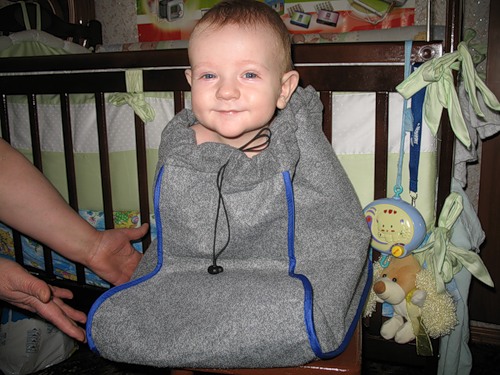 С первого месяца жизни рекомендуется полное обёртывание ребёнка по 5 минут 3 раза в день в течение 1–2 месяцев (лицо остаётся открытым!) Мама может одновременно с ребёнком получать «одеяло-терапию». Эта простая процедура приводит к ускоренной и более качественной адаптации ребёнка к новым условиям жизни и очень полезна материнскому организму для восстановления после родов. Быстрее включаются в нормальное жизнеобеспечение все системы организма ребёнка (нервная, эндокринная, иммунная, пищеварительная, сердечнососудистая, дыхательная, мочевыделительная). Ребёнок начинает хорошо есть, спать, правильно и быстро развиваться! При любых заболеваниях, для ускорения выздоровления, после сеанса ДЭНС рекомендуется ОЛМ терапия 5–15 минут. Когда ребёнок в игровой форме, с радостью принимает ДЭНС-терапию или «одеяло-терапию», эффект увеличивается в несколько раз. Проявите фантазию, и «Домик ОЛМ» станет Вашему ребёнку любимым местом для игры и восстановления здоровья.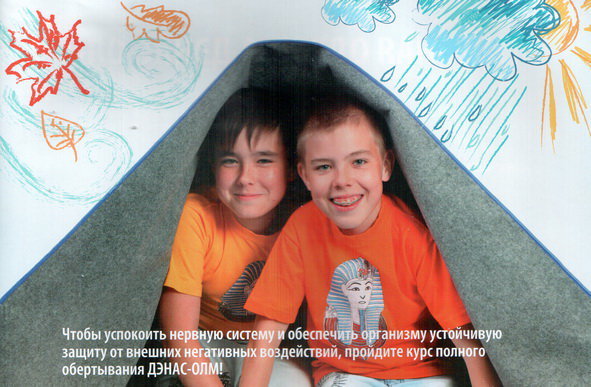 